                                                                                             Matha le 16 septembre 2017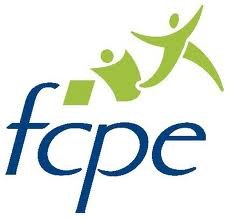 COLLEGE Marc jeanjeanMATHAAPPEL A CANDIDATURESELECTIONS DES REPRESENTANTS DE PARENTS D’ELEVES 2017/2018Chers parents,Nous vous informons que les élections des représentants de parents d’élèves 2017/2018 auront lieu levendredi 13 octobre 2017Quel est notre rôle au sein du collège ?• Le résultat du vote détermine un nombre de titulaires et suppléants, de notre liste, amenés à siéger          au conseil d’administration du collège, ce conseil se réunit au moins une fois par trimestre.       • Les représentants de parents d’élèves doivent assister à chaque conseil de classe, une fois par          trimestre, et rédiger un compte-rendu qui, après validation, est mis en ligne sur le site du collège.L’objectif de notre participation est de représenter l’ensemble des parents, agir collectivement pour lebien-être des élèves.        • On est preneur de vos idées ! Pourquoi ne pas mettre en place des actions pour aider aux           financements des projets pédagogiques ?La date limite, de dépôt des candidatures pour constituer les listes, est le samedi 23 septembre, si vous êtesintéressés pour vous porter candidat sur la liste F.C.P.E. (Fédération des Conseils de Parents d’Elèves des EcolesPubliques), contactez les personnes mentionner ci-dessous.Sophie Fontenaud (06.89.82.42.13 - Bazauges)/ Katia Etourneaud (06.13.01.07.02 - La Brousse)Laurence Février (06.10.75.96.52 - Macqueville)/ Eric Penaud (06.86.44.54.37 - Courcerac)Ou COUPON REPONSE à déposer à l’accueil du secrétariat du collège, avant le vendredi 22 septembre :_ _ _ _ _ _ _ _ _ _ _ _ _ _ _ _ _ _ _ _ _ _ __ _ _ _ _ _ _ _ _ _ _ _ _ _ _ _ _ _ _ _ _ _ _ _ _ _ _ _ _ _ _ _ _ _ _ _ _COUPON REPONSE ELECTIONS PARENTS ELEVES 2017/2018, liste F.C.P.E. collège Marc Jeanjean MATHANOM : …………………………………………………….PRENOM : ………………………………………Tel : ………………………………..Adresse : ……………………………………………………………………………………………………………Mail : ………………………………Parent de : ………………………………………………………………………………………………………..classe : …………………………….□ Je suis candidat(e) pour figurer sur la liste F.C.P.E. du collège Marc Jeanjean 2017/2018□ Je suis candidat(e) pour représenter les parents élèves F.C.P.E. aux conseils de classe.□  Je ne suis pas candidat(e) mais souhaite recevoir les informations F.C.P.E. du collège